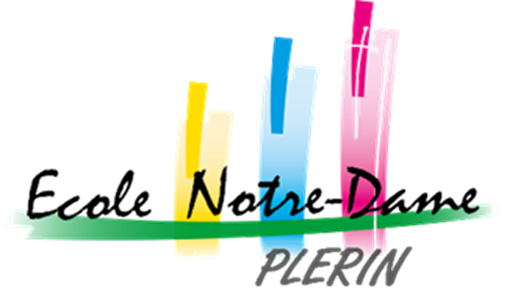 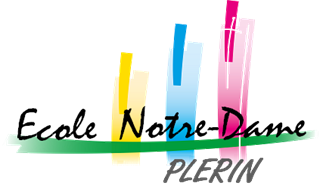 Pour les futurs CE1Crayon à papier (prévoyez-en plusieurs).Stylo bic frixion bleu, vert, rouge, noir.Velleda (prévoyez-en plusieurs).Ardoise velleda + chiffon.Taille crayon.Gomme.Fluo (3 couleurs).Colle en bâton (prévoyez-en plusieurs).Crayons de couleurs.Feutres.1 boîte  de 12 feutres fins stabilo point 88.1 paire de ciseaux.2 trousses.Règle  plate 20 cm.Agenda  (un jour par page).Pochette à rabats élastiques.Bonnes Vacances !   Les enseignants de CE1